Yoğurt Mayalama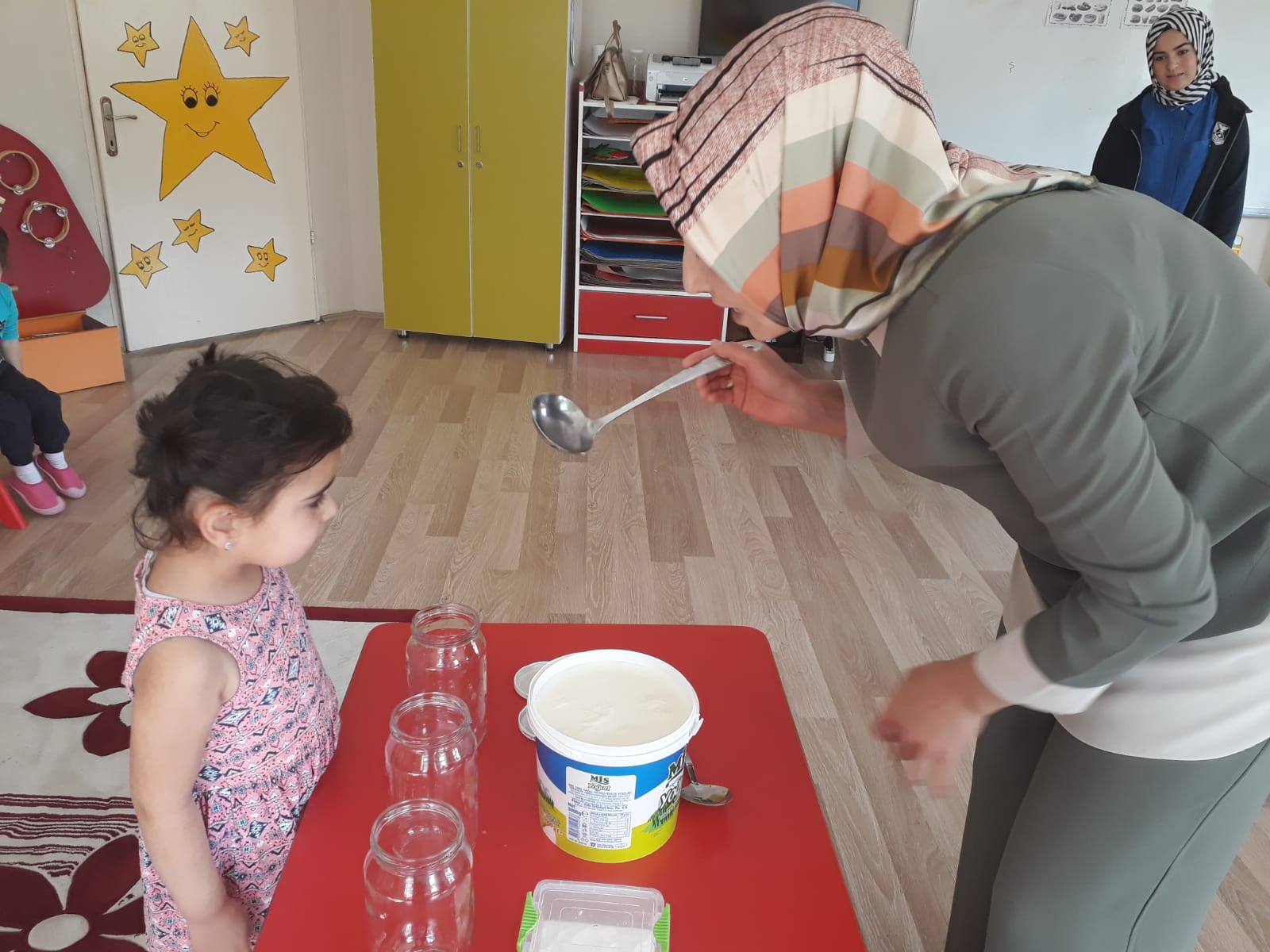 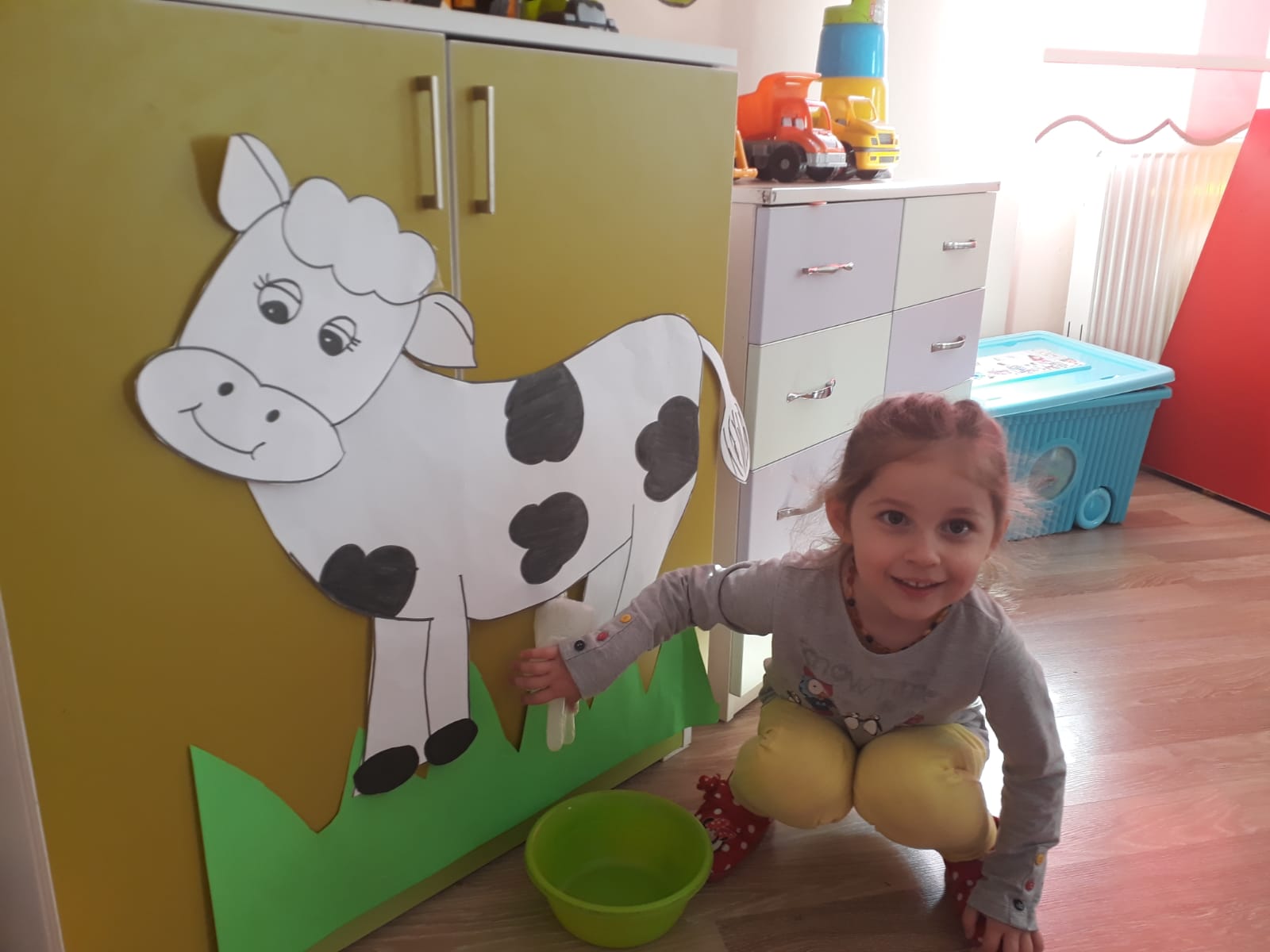 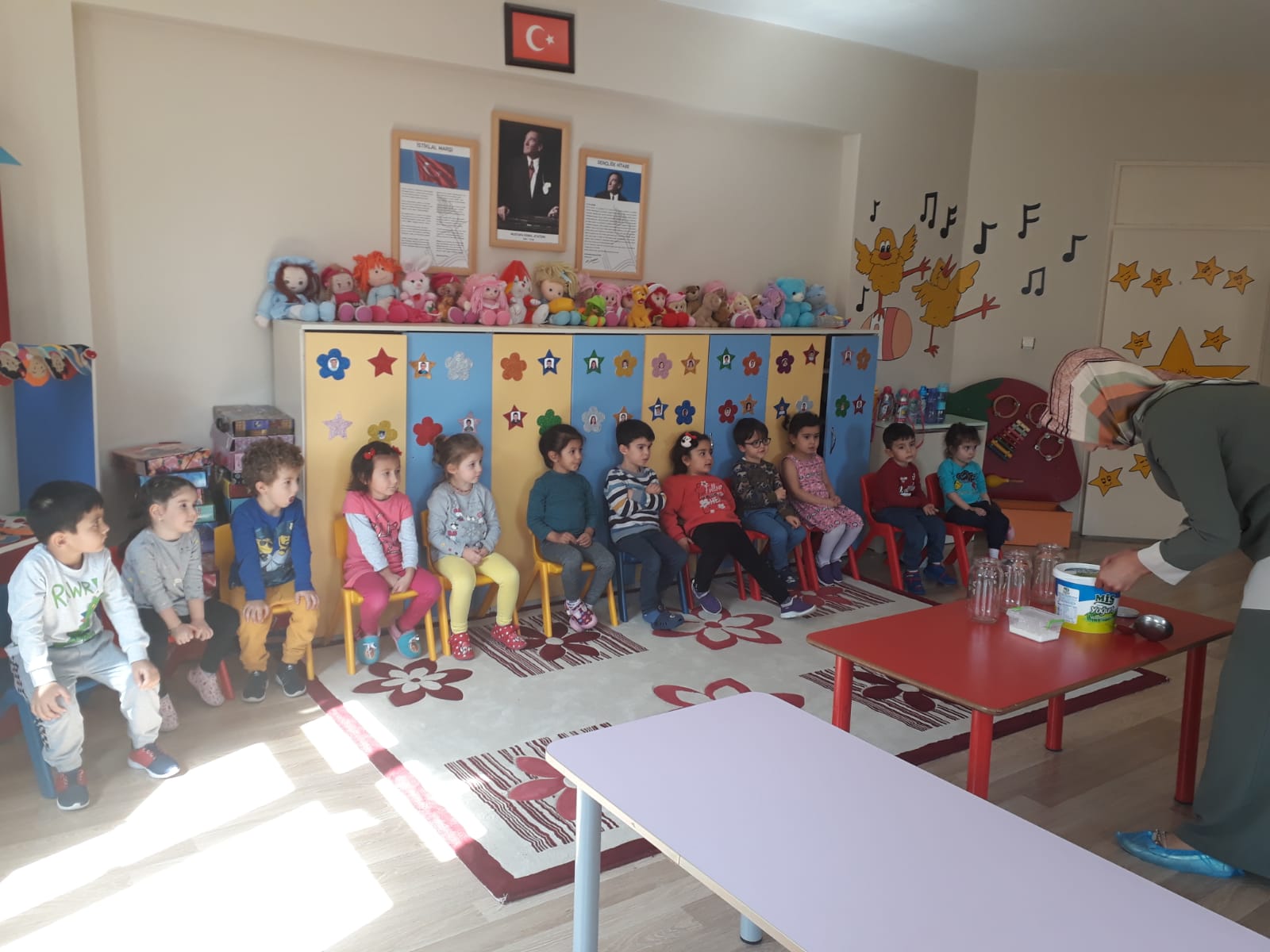 